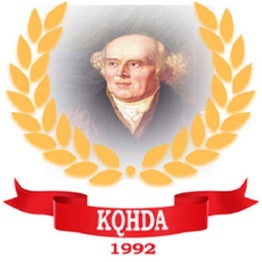 Membership Application formMembership Application formMembership Application formMembership Application formLife member / Associate memberLife member / Associate memberLife member / Associate memberLife member / Associate memberMembership proposed by: Membership proposed by: Membership proposed by: Membership proposed by: RequestRequestRequestRequestTo, 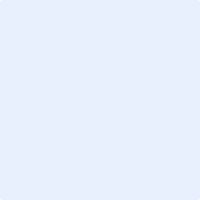 The Secretary, KQHDA   Bangalore Dear Sir,    I hereby apply to be enrolled as a member of the Karnataka Qualified Homoeopathic Doctors Association® as Life-Member / Associate-Member by paying the below amount.To, The Secretary, KQHDA   Bangalore Dear Sir,    I hereby apply to be enrolled as a member of the Karnataka Qualified Homoeopathic Doctors Association® as Life-Member / Associate-Member by paying the below amount.To, The Secretary, KQHDA   Bangalore Dear Sir,    I hereby apply to be enrolled as a member of the Karnataka Qualified Homoeopathic Doctors Association® as Life-Member / Associate-Member by paying the below amount.To, The Secretary, KQHDA   Bangalore Dear Sir,    I hereby apply to be enrolled as a member of the Karnataka Qualified Homoeopathic Doctors Association® as Life-Member / Associate-Member by paying the below amount.Amount Paid:5000/=  Amount Paid:5000/=  In Words: Rupees Five Thousand OnlyIn Words: Rupees Five Thousand OnlyApplicant InformationApplicant InformationApplicant InformationApplicant InformationName: Name: Name: Name: Date of birth: Date of birth: Date of birth: Date of birth: Father’s/Husband’s Name: Father’s/Husband’s Name: Father’s/Husband’s Name: Father’s/Husband’s Name: Address (Permanent/Correspondence):Address (Permanent/Correspondence):Address (Permanent/Correspondence):Address (Permanent/Correspondence):City: State: State: Pin Code: Mobile: Mobile: Telephone: Telephone: Clinic/Hospital InformationClinic/Hospital InformationClinic/Hospital InformationClinic/Hospital InformationAddress: Address: Address: Address: City: State:  State:  Pin Code: Phone:                                                       Email ID:Phone:                                                       Email ID:Phone:                                                       Email ID:Phone:                                                       Email ID:QUALIFICATIONQUALIFICATIONQUALIFICATIONQUALIFICATIONQualificationCollegeCollegeUniversityRegistration detailsRegistration detailsRegistration detailsRegistration detailsRegistration No. of CCH/State Homoeopathic Board/Council: Registration No. of CCH/State Homoeopathic Board/Council: Registration No. of CCH/State Homoeopathic Board/Council: Registration No. of CCH/State Homoeopathic Board/Council: Date of Medical Registration: Date of Medical Registration: Date of Medical Registration: Date of Medical Registration: DeclarationDeclarationDeclarationDeclaration    I declare that I am registered with CCH/State Homoeopathic Board/Council. I certify that all the details/ documents furnished by me are true. If my statement is found to be incorrect, my membership would stand to be cancelled and the fee paid by me will be liable to be forfeited by the association. I hereby give undertaking that I shall abide by the Rules and Regulations of KQHDA.    I declare that I am registered with CCH/State Homoeopathic Board/Council. I certify that all the details/ documents furnished by me are true. If my statement is found to be incorrect, my membership would stand to be cancelled and the fee paid by me will be liable to be forfeited by the association. I hereby give undertaking that I shall abide by the Rules and Regulations of KQHDA.    I declare that I am registered with CCH/State Homoeopathic Board/Council. I certify that all the details/ documents furnished by me are true. If my statement is found to be incorrect, my membership would stand to be cancelled and the fee paid by me will be liable to be forfeited by the association. I hereby give undertaking that I shall abide by the Rules and Regulations of KQHDA.    I declare that I am registered with CCH/State Homoeopathic Board/Council. I certify that all the details/ documents furnished by me are true. If my statement is found to be incorrect, my membership would stand to be cancelled and the fee paid by me will be liable to be forfeited by the association. I hereby give undertaking that I shall abide by the Rules and Regulations of KQHDA.Date: Date: Place: Place:  Signature of applicant: Signature of applicant: